Marine BiologySeñor RoblesAquatic Bird TableStep Four: Do some online birdwatching to fill in the final column. Directions on the website.       #        Name                           Picture		     Recognition characteristics         Virtual birdwatching1.American Dipper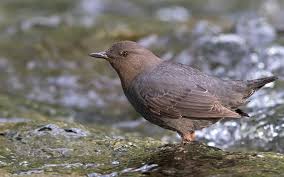 https://www.youtube.com/watch?v=HyFEbuy8RUgThis is the only aquatic songbird. It coats its feathers with oil to be buoyant. Walks underwater.2.Avocet3.Black skimmer4.Blue-footed booby5.Common loon/Diver6.Dowitcher7.Galápagos penguin8.Glaucous-winged gull9.Great blue heron10.Hooded merganser11.Horned puffin12Magnificent frigatebird13.Pelagic cormorant14.Razorbill 15.Roseate spoonbill16.Storm petrel17.Wandering albatross18.Western grebe19.Western sandpiper20.Wrybill 21.Snowy egret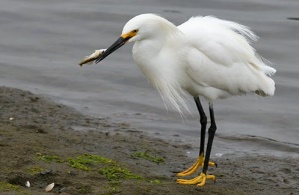 Pure white plumageBlack stilt legs with yellow feetLong black spear-like beak22.23.24.25.26.